Plenary sitting<NoDocSe>A8-0020/2019</NoDocSe><Date>{23/01/2019}23.1.2019</Date><RefProcLect>***</RefProcLect><TitreType>RECOMMENDATION</TitreType><Titre>on the draft Council decision on the conclusion, on behalf of the European Union, of the Partnership and Cooperation Agreement between the European Union and its Member States, of the one part, and the Republic of Singapore, of the other part</Titre><DocRef>(15375/2018 – C8-0026/2019 – 2018/0403(NLE))</DocRef><Commission>{AFET}Committee on Foreign Affairs</Commission>Rapporteur: <Depute> Antonio López-Istúriz White</Depute>PR_NLE-AP_AgreementCONTENTSPageDRAFT EUROPEAN PARLIAMENT LEGISLATIVE RESOLUTION	5PROCEDURE – COMMITTEE RESPONSIBLE	6FINAL VOTE BY ROLL CALL IN COMMITTEE RESPONSIBLE	7DRAFT EUROPEAN PARLIAMENT LEGISLATIVE RESOLUTIONon the draft Council decision on the conclusion, on behalf of the European Union, of the Partnership and Cooperation Agreement between the European Union and its Member States, of the one part, and the Republic of Singapore, of the other part(15375/2018 – C8 0026/2019 – 2018/0403(NLE))(Consent)The European Parliament,–	having regard to the draft Council decision (15375/2018),–	having regard to the draft Partnership and Cooperation Agreement between the European Union and its Member States, of the one part, and the Republic of Singapore, of the other part (08224/2014),–	having regard to the request for consent submitted by the Council in accordance with Article 212 and Article 218(6), second subparagraph, point (a) of the Treaty on the Functioning of the European Union (C8-0026/2019),–	having regard to its non-legislative resolution of .... on the draft decision,–	having regard to Rule 99(1) and (4) and Rule 108(7) of its Rules of Procedure,–	having regard to the recommendation of the Committee on Foreign Affairs (A8-0020/2019),1.	Gives its consent to conclusion of the agreement;2.	Instructs its President to forward its position to the Council, the Commission and the governments and parliaments of the Member States and of the Republic of Singapore.PROCEDURE – COMMITTEE RESPONSIBLEFINAL VOTE BY ROLL CALL IN COMMITTEE RESPONSIBLEKey to symbols:+	:	in favour-	:	against0	:	abstentionEuropean Parliament2014-2019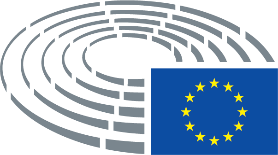 Symbols for procedures	*	Consultation procedure	***	Consent procedure	***I	Ordinary legislative procedure (first reading)	***II	Ordinary legislative procedure (second reading)	***III	Ordinary legislative procedure (third reading)(The type of procedure depends on the legal basis proposed by the draft act.)TitleCouncil decision on the conclusion of the Partnership and Cooperation Agreement between the EU and the Republic of SingaporeCouncil decision on the conclusion of the Partnership and Cooperation Agreement between the EU and the Republic of SingaporeCouncil decision on the conclusion of the Partnership and Cooperation Agreement between the EU and the Republic of SingaporeCouncil decision on the conclusion of the Partnership and Cooperation Agreement between the EU and the Republic of SingaporeReferences15375/2018 – C8-0026/2019 – COM(2018)0784 – 2018/0403(NLE)15375/2018 – C8-0026/2019 – COM(2018)0784 – 2018/0403(NLE)15375/2018 – C8-0026/2019 – COM(2018)0784 – 2018/0403(NLE)15375/2018 – C8-0026/2019 – COM(2018)0784 – 2018/0403(NLE)Date of consultation / request for consent8.1.2019Committee responsible       Date announced in plenaryAFET14.1.2019Committees asked for opinions       Date announced in plenaryINTA14.1.2019Not delivering opinions       Date of decisionINTA21.1.2019Rapporteurs       Date appointedAntonio López-Istúriz White9.10.2018Date adopted22.1.2019Result of final vote+:–:0:503450345034Members present for the final voteMichèle Alliot-Marie, Francisco Assis, Petras Auštrevičius, Amjad Bashir, Goffredo Maria Bettini, Mario Borghezio, Klaus Buchner, James Carver, Aymeric Chauprade, Javier Couso Permuy, Arnaud Danjean, Georgios Epitideios, Knut Fleckenstein, Eugen Freund, Michael Gahler, Sandra Kalniete, Manolis Kefalogiannis, Wajid Khan, Andrey Kovatchev, Eduard Kukan, Ilhan Kyuchyuk, Ryszard Antoni Legutko, Barbara Lochbihler, Sabine Lösing, Andrejs Mamikins, Ramona Nicole Mănescu, David McAllister, Clare Moody, Pier Antonio Panzeri, Demetris Papadakis, Ioan Mircea Paşcu, Tonino Picula, Julia Pitera, Cristian Dan Preda, Jozo Radoš, Alyn Smith, Jordi Solé, Dobromir Sośnierz, Dubravka Šuica, Charles Tannock, László Tőkés, Ivo Vajgl, Geoffrey Van OrdenMichèle Alliot-Marie, Francisco Assis, Petras Auštrevičius, Amjad Bashir, Goffredo Maria Bettini, Mario Borghezio, Klaus Buchner, James Carver, Aymeric Chauprade, Javier Couso Permuy, Arnaud Danjean, Georgios Epitideios, Knut Fleckenstein, Eugen Freund, Michael Gahler, Sandra Kalniete, Manolis Kefalogiannis, Wajid Khan, Andrey Kovatchev, Eduard Kukan, Ilhan Kyuchyuk, Ryszard Antoni Legutko, Barbara Lochbihler, Sabine Lösing, Andrejs Mamikins, Ramona Nicole Mănescu, David McAllister, Clare Moody, Pier Antonio Panzeri, Demetris Papadakis, Ioan Mircea Paşcu, Tonino Picula, Julia Pitera, Cristian Dan Preda, Jozo Radoš, Alyn Smith, Jordi Solé, Dobromir Sośnierz, Dubravka Šuica, Charles Tannock, László Tőkés, Ivo Vajgl, Geoffrey Van OrdenMichèle Alliot-Marie, Francisco Assis, Petras Auštrevičius, Amjad Bashir, Goffredo Maria Bettini, Mario Borghezio, Klaus Buchner, James Carver, Aymeric Chauprade, Javier Couso Permuy, Arnaud Danjean, Georgios Epitideios, Knut Fleckenstein, Eugen Freund, Michael Gahler, Sandra Kalniete, Manolis Kefalogiannis, Wajid Khan, Andrey Kovatchev, Eduard Kukan, Ilhan Kyuchyuk, Ryszard Antoni Legutko, Barbara Lochbihler, Sabine Lösing, Andrejs Mamikins, Ramona Nicole Mănescu, David McAllister, Clare Moody, Pier Antonio Panzeri, Demetris Papadakis, Ioan Mircea Paşcu, Tonino Picula, Julia Pitera, Cristian Dan Preda, Jozo Radoš, Alyn Smith, Jordi Solé, Dobromir Sośnierz, Dubravka Šuica, Charles Tannock, László Tőkés, Ivo Vajgl, Geoffrey Van OrdenMichèle Alliot-Marie, Francisco Assis, Petras Auštrevičius, Amjad Bashir, Goffredo Maria Bettini, Mario Borghezio, Klaus Buchner, James Carver, Aymeric Chauprade, Javier Couso Permuy, Arnaud Danjean, Georgios Epitideios, Knut Fleckenstein, Eugen Freund, Michael Gahler, Sandra Kalniete, Manolis Kefalogiannis, Wajid Khan, Andrey Kovatchev, Eduard Kukan, Ilhan Kyuchyuk, Ryszard Antoni Legutko, Barbara Lochbihler, Sabine Lösing, Andrejs Mamikins, Ramona Nicole Mănescu, David McAllister, Clare Moody, Pier Antonio Panzeri, Demetris Papadakis, Ioan Mircea Paşcu, Tonino Picula, Julia Pitera, Cristian Dan Preda, Jozo Radoš, Alyn Smith, Jordi Solé, Dobromir Sośnierz, Dubravka Šuica, Charles Tannock, László Tőkés, Ivo Vajgl, Geoffrey Van OrdenSubstitutes present for the final voteAsim Ademov, Doru-Claudian Frunzulică, Elisabetta Gardini, Rebecca Harms, Patricia Lalonde, Juan Fernando López Aguilar, Antonio López-Istúriz White, Bodil Valero, Marie-Christine Vergiat, Janusz Zemke, Željana ZovkoAsim Ademov, Doru-Claudian Frunzulică, Elisabetta Gardini, Rebecca Harms, Patricia Lalonde, Juan Fernando López Aguilar, Antonio López-Istúriz White, Bodil Valero, Marie-Christine Vergiat, Janusz Zemke, Željana ZovkoAsim Ademov, Doru-Claudian Frunzulică, Elisabetta Gardini, Rebecca Harms, Patricia Lalonde, Juan Fernando López Aguilar, Antonio López-Istúriz White, Bodil Valero, Marie-Christine Vergiat, Janusz Zemke, Željana ZovkoAsim Ademov, Doru-Claudian Frunzulică, Elisabetta Gardini, Rebecca Harms, Patricia Lalonde, Juan Fernando López Aguilar, Antonio López-Istúriz White, Bodil Valero, Marie-Christine Vergiat, Janusz Zemke, Željana ZovkoSubstitutes under Rule 200(2) present for the final voteNorbert Erdős, Axel Voss, Martina WernerNorbert Erdős, Axel Voss, Martina WernerNorbert Erdős, Axel Voss, Martina WernerNorbert Erdős, Axel Voss, Martina WernerDate tabled23.1.201923.1.201923.1.201923.1.201950+ALDEPetras Auštrevičius, Ilhan Kyuchyuk, Patricia Lalonde, Jozo Radoš, Ivo VajglECRAmjad Bashir, Ryszard Antoni Legutko, Charles Tannock, Geoffrey Van OrdenEFDDAymeric ChaupradePPEAsim Ademov, Michèle Alliot-Marie, Arnaud Danjean, Norbert Erdős, Michael Gahler, Elisabetta Gardini, Sandra Kalniete, Manolis Kefalogiannis, Andrey Kovatchev, Eduard Kukan, Antonio López-Istúriz White, David McAllister, Ramona Nicole Mănescu, Julia Pitera, Cristian Dan Preda, Dubravka Šuica, László Tőkés, Axel Voss, Željana ZovkoS&DFrancisco Assis, Goffredo Maria Bettini, Knut Fleckenstein, Eugen Freund, Doru-Claudian Frunzulică, Wajid Khan, Juan Fernando López Aguilar, Andrejs Mamikins, Clare Moody, Pier Antonio Panzeri, Demetris Papadakis, Ioan Mircea Paşcu, Tonino Picula, Martina Werner, Janusz ZemkeVERTS/ALEKlaus Buchner, Rebecca Harms, Barbara Lochbihler, Alyn Smith, Jordi Solé, Bodil Valero3-GUE/NGLSabine LösingNIGeorgios Epitideios, Dobromir Sośnierz40EFDDJames CarverENFMario BorghezioGUE/NGLJavier Couso Permuy, Marie-Christine Vergiat